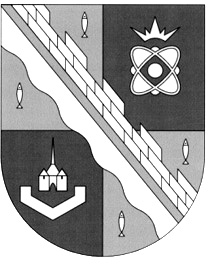                            администрация МУНИЦИПАЛЬНОГО ОБРАЗОВАНИЯ                                             СОСНОВОБОРСКИЙ ГОРОДСКОЙ ОКРУГ  ЛЕНИНГРАДСКОЙ ОБЛАСТИ                             постановление                                                     от 27/03/2023 № 806О внесении изменений в постановление администрацииСосновоборского городского округа от 19.03.2015 № 947 «Об образовании межведомственной рабочей группы по снижению неформальной занятости, повышению собираемости страховых взносов в бюджеты государственных внебюджетных фондов и налога на доходы физических лиц, при администрации муниципального образования Сосновоборский городской округ Ленинградской области»В соответствии с Федеральным законом от 14.07.2022 №236-ФЗ «О Фонде пенсионного и социального страхования Российской Федерации» администрация Сосновоборского городского округа п о с т а н о в л я е т:1. Внести изменения в постановление администрации Сосновоборского городского округа от 19.03.2015 № 947 «Об образовании межведомственной рабочей группы, по снижению неформальной занятости, повышению собираемости страховых взносов в бюджеты государственных внебюджетных фондов и налога на доходы физических лиц, при администрации муниципального образования Сосновоборский городской округ Ленинградской области», (с изменениями):1.1. Состав межведомственный рабочей группы по снижению неформальной занятости, повышению собираемости страховых взносов в бюджеты государственных внебюджетных фондов и налога на доходы физических лиц при администрации муниципального образования Сосновоборский городской округ Ленинградской области утвердить в новой редакции согласно приложению к настоящему постановлению.2. Отделу по связям с общественностью (пресс-центр) комитета по общественной безопасности и информации (Бастина Е.А.) разместить настоящее постановление на официальном сайте Сосновоборского городского округа.3. Общему отделу администрации (Смолкина М.С.) обнародовать настоящее постановление на электронном сайте городской газеты «Маяк».4. Настоящее постановление вступает в силу со дня официального обнародования. 5. Контроль за исполнением настоящего постановления возложить на первого заместителя главы администрации Сосновоборского городского округа Лютикова С.Г. Глава Сосновоборского городского округа                                                             М.В. ВоронковИсп. Смирнова Н.А.    62835   ТНУТВЕРЖДЕН постановлением администрации Сосновоборского городского округа 	от 27/03/2023 № 806(Приложение) СОСТАВмежведомственной рабочей группы (далее – рабочая группа) по снижению неформальной занятости, повышению собираемости страховых взносов в бюджеты государственных внебюджетных фондов и налога на доходы физических лиц, при администрации муниципального образования Сосновоборский городской округ Ленинградской областиПредседатель рабочей группы: - Глава Сосновоборского городского округаЗаместитель председателя рабочей группы:	- Первый заместитель главы администрации Сосновоборского городского округаЧлены рабочей группы:-Председатель комитета финансов,-Начальник отдела экономического развития администрации Сосновоборского городского округа, -Представитель клиентской службы на правах отдела по г.Сосновый Бор отделения социального фонда России по СПб и ЛО (по согласованию),-Представитель ОМВД России по г.Сосновый Бор (по согласованию),-Представитель МИФНС России № 3по Ленинградской области по г. Сосновый Бор (по согласованию),-Представитель Сосновоборского филиала ГКУ ЛО «Центр занятости населения Ленинградской области» (по согласованию).Секретарь рабочей группы:- Специалист отдела экономического развития	